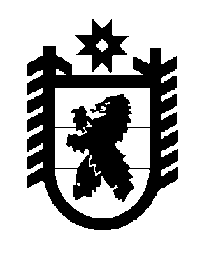 Российская Федерация Республика Карелия    ПРАВИТЕЛЬСТВО РЕСПУБЛИКИ КАРЕЛИЯПОСТАНОВЛЕНИЕот 14 апреля 2014 года № 108-Пг. Петрозаводск Об утверждении Порядка использования критериев определения очередности проведения капитального ремонта общего имущества в многоквартирных домах в региональной программе капитального ремонта общего имущества в многоквартирных домахВ соответствии с пунктом 5 статьи 3 Закона Республики Карелия                   от 20 декабря 2013 года № 1758-ЗРК «О некоторых вопросах организации проведения капитального ремонта общего имущества в многоквартирных домах, расположенных на территории Республики Карелия» Правительство Республики Карелия п о с т а н о в л я е т:Утвердить прилагаемый Порядок использования критериев определения очередности проведения капитального ремонта общего имущества в многоквартирных домах в региональной программе капитального ремонта общего имущества в многоквартирных домах.            Глава Республики  Карелия                                                            А.П. ХудилайненУтвержден постановлением Правительства Республики Карелияот 14 апреля 2014 года № 108-П  ПОРЯДОКиспользования критериев определения очередности проведения капитального ремонта общего имущества в многоквартирных домах в региональной программе капитального ремонта общего имущества в многоквартирных домах1. Настоящий Порядок разработан в целях осуществления единого подхода при определении очередности проведения капитального ремонта общего имущества в многоквартирных домах при формировании региональной программы капитального ремонта общего имущества в многоквартирных домах (далее – определение очередности проведения капитального ремонта, региональная программа капитального ремонта).2. Для определения очередности проведения капитального ремонта органом исполнительной власти Республики Карелия, уполномоченным в сфере жилищно-коммунального хозяйства, используются критерии определения очередности проведения капитального ремонта общего имущества в многоквартирных домах, установленные статьей 11 Закона Республики Карелия от 20 декабря 2013 года № 1758-ЗРК «О некоторых вопросах организации проведения капитального ремонта общего имущества в многоквартирных домах, расположенных на территории Республики Карелия» (далее – критерии).Определение очередности проведения капитального ремонта осуществляется по балльной системе. Баллы рассчитываются по каждому из критериев, указанных в приложении к настоящему Порядку, с использованием коэффициента весомости критерия.Итоговый балл равняется сумме баллов по каждому критерию.3. В первоочередном порядке капитальный ремонт общего имущества в многоквартирных домах  проводится в многоквартирных домах, в которых требовалось проведение капитального ремонта на дату приватизации первого жилого помещения при условии, что такой капитальный ремонт не проведен на дату утверждения или актуализации региональной программы капитального ремонта.Определение очередности проведения капитального ремонта среди многоквартирных домов, отвечающих требованиям, указанным в абзаце первом настоящего пункта, осуществляется с использованием критериев.4. При равном количестве итоговых баллов капитальный ремонт проводится в многоквартирных домах с наибольшей степенью износа.В случае равенства значения итоговых баллов капитальный ремонт проводится в многоквартирных домах с наибольшим сроком эксплуатации (по году постройки).Приложение к Порядкуиспользования критериев определения очередностипроведения капитального ремонта общего имущества в многоквартирных домах в региональной программекапитального ремонта общего имуществав многоквартирных домахРасчет баллов для определения очередности проведения капитального ремонта общего имущества в многоквартирных домах№ п/пНаименование критерияКоличество балловКоэффициент весомости критерия1.Степень износа многоквартирного домаСтепень износа многоквартирного домаСтепень износа многоквартирного дома1.60% и более10101.от 40 до 60% 5101.от 20 до 40% 3101.до 20%1102.Срок эксплуатации многоквартирного дома (по году постройки)Срок эксплуатации многоквартирного дома (по году постройки)Срок эксплуатации многоквартирного дома (по году постройки)2.50 лет и более10102.от 30 до 50 лет8102.от 20 до 30 лет6102.от 10 до 20 лет4102.до 10 лет1103.Дата последнего проведения комплексного капитального ремонта общего имущества в многоквартирном домеДата последнего проведения комплексного капитального ремонта общего имущества в многоквартирном домеДата последнего проведения комплексного капитального ремонта общего имущества в многоквартирном доме3. до 2003 года553. 2003-2008 годы353. после 2008 года 154.Наличие неисполненного судебного решения об обязании органа местного самоуправления провести комплексный капитальный ремонт или выборочный капитальный ремонт общего имущества в многоквартирном доме35